Suspect pertussis in patients with a cough illness lasting 14 days or more without an apparent cause plus one of the following: (a) paroxysms of coughing; (b) inspiratory ‘whoop’; (c) post-tussive vomiting.All cases should be notified to your local HPT (insert phone number/email address). When notifying, it is helpful to let the HPT know if the case has had contact with pregnant individuals or children aged under 1 year, including through occupational exposure (e.g. healthcare or nursery settings).Recommended tests for pertussis testing vary according to the length of time since cough onset:Less than 2 weeks from cough onset:	PCR and cultureBetween 2 and 3 weeks from cough onset:	PCR and culture and either oral fluid kit (if aged 2    to <17 yrs) or serologyMore than 3 weeks from cough onset:	Either oral fluid kit (if aged 2 - <17 yrs) or serology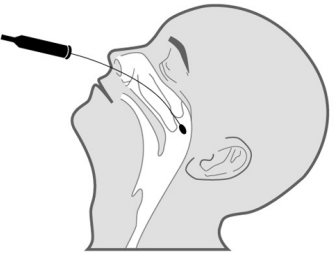 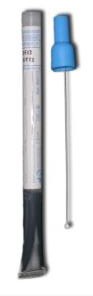 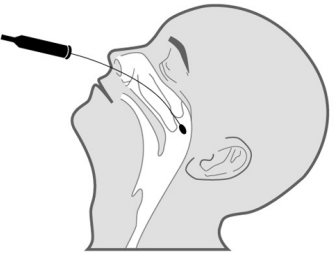 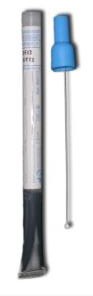 